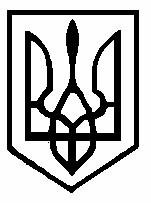 У К Р А Ї Н АКУРЕНІВСЬКА СІЛЬСЬКА РАДАЧЕЧЕЛЬНИЦЬКОГО РАЙОНУ ВІННИЦЬКОЇ ОБЛАСТІР І Ш Е Н Н Я  №  51  8 сесія  7 скликання20  грудня  2016   року.Про  сільський бюджет на 2017 рік .         Відповідно до  пункту 23 частини першої статті 26 Закону України "Про місцеве самоврядування в Україні", статті  77 Бюджетного Кодексу України та з врахуванням                     вимог п.1  ст.20 Бюджетного кодексу України  щодо   запровадження  програмно-цільового методу з січня 2017 року сільський  бюджет  на 2017 рік приймається  з    врахуванням норм програмно-цільового методу бюджетування  та  за погодженням з постійною комісією з питань бюджету, соціально-економічного розвитку, комунальної власності, соціального захисту населення, освіти, культури,охорони здоров»я,сільська  рада   ВИРІШИЛА:1. Визначити на 2017 рік:-  доходи   сільського  бюджету у сумі   349,243 тис. грн., в тому числі доходи загального фонду сільського   бюджету  349,243 тис. грн.,  згідно з додатком № 1  до цього рішення;-  видатки  сільського  бюджету у сумі  349,243 тис. грн., в тому числі видатки загального фонду сільського  бюджету  349,243 тис. грн., згідно з додатком №2 до цього рішення;2. Визначити оборотний касовий залишок бюджетних коштів сільського   бюджету  у сумі  0,5 тис. гривень.          3. Затвердити на 2017 рік   міжбюджетні трансферти, що  отримуються до загального фонду  із районного бюджету -  інша субвенція  на утримання установ культури – 37,343 тис.грн.(додаток№3), що передаються із загального фонду сільського бюджету до районного –16,8 тис.грн., в т.ч. на утримання фахівця  із соціальної роботи - 11,8 тис.грн., редакції газети «Чечельницький вісник» - 3,0 тис.грн., трудового архіву – 2,0 тис.грн.4. Затвердити перелік захищених статей  видатків загального фонду сільського бюджету на 2017 рік за їх економічною  структурою:  -оплата праці (код2110); - нарахування на оплату  праці(код 2120); - оплата комунальних послуг та енергоносіїв (код 2270);             -трансферти населенню(код 2730); - трансферти органам державного управління інших рівнів (код 2620).   5.  Затвердити в складі видатків сільського  бюджету кошти на реалізацію місцевих (регіональних) програм у сумі  35,9 тис. грн. згідно з додатком № 4 до цього рішення.6. Відповідно до статей 43 та 73 Бюджетного кодексу України надати право виконкому сільської ради  в особі сільського голови  отримувати у порядку, визначеному Кабінетом Міністрів України:- позики на покриття тимчасових касових розривів сільського  бюджету, пов’язаних із забезпеченням захищених видатків загального фонду, в межах поточного бюджетного періоду за рахунок коштів єдиного казначейського рахунку на договірних умовах без нарахування відсотків за користування цими коштами з обов'язковим їх поверненням до кінця поточного бюджетного періоду.7.  Виконкому сільської ради та керівникам бюджетних установ забезпечити в першочерговому порядку потребу в коштах на оплату праці працівників бюджетних установ відповідно до встановлених законодавством України умов оплати праці та розміру мінімальної заробітної плати; на проведення розрахунків за електричну  енергію, водопостачання, та послуги зв’язку, які споживаються бюджетними установами. Затвердити ліміти споживання енергоносіїв у натуральних показниках для кожної бюджетної установи виходячи з обсягів відповідних бюджетних асигнувань.         8. Установити , що в 2017 році плата за оренду майна бюджетних установ, які утримуються за рахунок сільського бюджету зараховується:            -50% до загального фонду бюджету;            -50% до спеціального фонду бюджету.       9. Керівникам підвідомчих бюджетних установ сільської ради  до 1 лютого 2017 року внести пропозиції щодо приведення мережі та штатів бюджетних установ у відповідність до виділених асигнувань на фінансування галузей соціально-культурної сфери, забезпечивши при цьому неухильне виконання вимог Бюджетного кодексу України щодо утримання керівниками бюджетних установ чисельності працівників та здійснення фактичних видатків на заробітну плату (включаючи видатки на премії та інші види заохочень чи винагород, матеріальну допомогу) лише в межах фонду заробітної плати, затвердженого для бюджетних установ у кошторисах.      10. Керівникам бюджетних установ привести показники  по мережі, штатах та контингентах у відповідність до передбачених обсягів призначень у відповідних бюджетах на їх утримання, рішення про введення змін до штатного розпису приймається за рішенням сесії сільської ради.     11. Враховуючи норми статей 23, 108 Бюджетного кодексу України надати право сільському голові  за погодженням з постійною комісією з питань бюджету, соціально-економічного розвитку, комунальної власності, соціального захисту населення, освіти, культури,охорони здоров»я  з наступним затвердженням рішенням сесії сільської ради, здійснювати у міжсесійний період:- перерозподіл бюджетних призначень  за програмною та економічною класифікацією видатків в межах бюджетних призначень на 2017 рік.- зарахування, розподіл і перерозподіл субвенцій з державного та районного бюджетів і вносити відповідні зміни до сільського бюджету.     12. Відповідно до вимог Бюджетного кодексу України щодо передачі коштів у вигляді міжбюджетних трансфертів між місцевими бюджетами, а саме передача коштів до районного бюджету здійснюється шляхом підписання договорів між сільською радою на виконання заходів окремих програм, які в обов”язковому порядку узгоджуються з структурними підрозділами районної державної адміністрації за галузевим профілем та фінансовим управлінням районної державної адміністрації.      13. Додатки № 1-4 до цього рішення є його невід’ємною частиною.       14. Контроль за виконанням даного рішення покласти на постійну комісію з питань бюджету, соціально-економічного розвитку, комунальної власності, соціального захисту населення, освіти, культури,охорони здоров»я  /Кіяшко Ю.О./.Сільський голова                                                                 М.С.ПипкоДодаток №1до рішення 8 сесії 7 скликання Куренівської сільської ради від 20.12.2016 року №51 «Про сільський бюджет на 2017 рікСекретар сільської ради	                                               О.П.ТаранецьДодаток №3до рішення 8 сесії 7 скликання Куренівської сільської ради від 20.12.2016 року №51 «Про сільський бюджет на 2017 рік»Показники міжбюджетних трансфертів між  місцевим   бюджетом та іншими бюджетами на 2017  рік                                                                               (тис. грн.)Секретар сільської ради	                                               О.П.ТаранецьДодаток №4до рішення 8 сесії 7 скликання Куренівської сільської ради від 20.12.2016 року №51 «Про сільський бюджет на 2017 рік»Перелік  місцевих  програм, які фінансуватимуться за рахунок коштів сільського бюджету  у 2017 році      (тис. грн.)Секретар сільської ради	                                               О.П.Таранець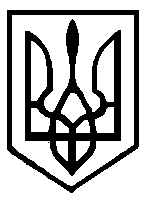 У К Р А Ї Н АКУРЕНІВСЬКА  СІЛЬСЬКА  РАДАЧЕЧЕЛЬНИЦЬКОГО РАЙОНУ ВІННИЦЬКОЇ ОБЛАСТІР І Ш Е Н Н Я   №528  сесія  7 скликання20  грудня  2016 рокуПро план роботи Куренівської сільської ради на 2017 рік.        Відповідно до пункту 7 статті 26 Закону України «Про місцеве самоврядування в Україні», з метою планування  роботи, сільська рада  ВИРІШИЛА :Інформацію секретаря сільської ради О.П.Таранець «Про план роботи Куренівської сільської ради на  2017  рік»  прийняти до відома.План роботи Куренівської сільської ради на  2017 рік   ЗАТВЕРДИТИ.                                    /план роботи додається/.      3.   Контроль за виконанням даного рішення покласти  постійні  комісії.       Сільський голова                                                                                  М.С Пипко                                                                                                                              ЗАТВЕРДЖЕНО                                                                                                                                                                                                  рішенням  8 сесії 7 скликання                                                                                                   Куренівської сільської ради                                                                                                   від  20.12.2016  року  № 52                                                                                                         «Про план роботи Куренівської                                                                                                   сільської ради на 2017 рік»П Л А Н роботи  Куренівської сільської радина   2017 рік.І квартал      1. Про затвердження звіту про виконання сільського бюджету за 2016 рік.                 Готує: постійна комісія з питань бюджету, соціально-економічного розвитку,                              комунальної власності, соціального захисту населення,  освіти, культури,                             охорони здоров»я.                 Доповідає: бухгалтер сільської ради.      2.  Про виконання  Програми благоустрою села у 2016 році.                 Готують: постійні  комісії.                 Доповідає: сільський голова.Різне.                                                           ІІ кварталЗвіт сільського голови про роботу виконкому за період з травня 2015 року по      травень  2016 року.              Готують : постійні комісії.              Доповідає: сільський голова. Про встановлення ставок місцевих податків і зборів на території с.Куренівка у 2018 році.               Готує : постійна комісія з питань бюджету, соціально-економічного розвитку,                             комунальної власності, соціального захисту  населення,  материнства і                             дитинства, охорони здоров»я, освіти, культури  та духовного                             відродження.               Доповідає: секретар сільської ради.Різне.ІІІ квартал       1.  Про стан використання земель  Куренівської сільської ради.             Готує : постійна комісія з питань агропромислового комплексу, земельних                           відносин та екології.              Доповідає: землевпорядник сільської ради2.  Про  стан екологічної безпеки та охорони довкілля  на території сільської ради.             Готує : постійна комісія з питань агропромислового комплексу, земельних                          Відносин та екології.             Доповідає: землевпорядник сільської ради3. Про виконання сільського бюджету за І півріччя 2017 року.                   Готує: постійна комісія з питань бюджету, соціально-економічного розвитку,                                комунальної власності, соціального захисту населення,  освіти, культури,                               охорони здоров»я.                   Доповідає: бухгалтер сільської ради.4.  Різне.ІУ квартал.1.   Про  сільський бюджет на 2018 рік.                   Готує: постійна комісія з питань бюджету, соціально-економічного розвитку,                                комунальної власності, соціального захисту населення,  освіти, культури,                               охорони здоров»я.                  Доповідає: бухгалтер сільської ради.      2.   Про план роботи Куренівської сільської ради  на 2018 рік.                 Готують: постійні  комісії.                 Доповідає: секретар сільської ради.      3. Різне.ЗАГАЛЬНІ  ЗБОРИ ГРОМАДЯН СЕЛА .І квартал       1.  Звіт сільського голови про діяльність за відпрацьований період.                 Доповідає: сільський голова.       2. Про соціально-економічний розвиток села.                 Доповідає: сільський голова      2. Про виконання  вимог Закону України «Про охорону громадського порядку».     Доповідає: дільничний інспектор поліції.У К Р А Ї Н АКУРЕНІВСЬКА СІЛЬСЬКА РАДАЧЕЧЕЛЬНИЦЬКОГО РАЙОНУ  ВІННИЦЬКОЇ ОБЛАСТІР І Ш Е Н Н Я     №538  сесія 7 скликання20 грудня  2016 року.Про штатний розпис Куренівської сільської  ради на 2017 рік.               Відповідно до  пункту 5 частини 1 статті 26  Закону України  «Про місцеве самоврядування в Україні»   сільська  рада  В И Р І Ш И Л А :Штатний розпис Куренівської сільської ради на 2017 рік затвердити /штатний розпис додається/.Рішення 2 сесії 6 скликання від  10.12.2015 року  №13  «Про штатний розпис Куренівської сільської ради на 2016 рік» вважати таким, що втратило чинність.Контроль за виконанням даного рішення покласти на постійну комісію з питань бюджету, соціально-економічного розвитку, комунальної власності, соціального захисту населення, освіти, культури,охорони здоров»я  /Кіяшко Ю.О./.Сільський голова                                                               М.С.Пипко                                                                                                                                 ЗАТВЕРДЖЕНО                                                                                                  рішенням  8  сесії  7 скликання                                                                                           Куренівської сільської ради                                                                                                                   від  20.12.2016 року    №53                                                                                                                                                                                                              «Про штатний розпис Куренівської                                                                                              сільської ради на 2017 рік»ШТАТНИЙ  РОЗПИСКуренівської сільської ради на 2017 рік                       Посада                                                                                  Кількість                                                                                                              штатних  одиницьАпарат  сільської ради              сільський голова                                                                                      1             секретар  сільської ради                                                                          1             головний  бухгалтер сільської ради                                                       1             спеціаліст ІІ категорії, землевпорядник  сільської ради                     0,5             рахівник-касир                                                                                        0,25             техпрацівник                                                                                           0,25Будинок культури             директор                                                                                                   0,5Бібліотека             бібліотекар                                                                                               0,25У К Р А Ї Н А КУРЕНІВСЬКА  СІЛЬСЬКА  РАДАЧЕЧЕЛЬНИЦЬКОГО  РАЙОНУ  ВІННИЦЬКОЇ  ОБЛАСТІР І Ш Е Н Н Я     №54 8  сесія 7 скликання20  грудня  2016  року.Про  субвенцію із сільського бюджету.     Відповідно до пункту 27 частини 1 статті 26  Закону України  «Про місцеве самоврядування в Україні»,  підпункту  3 пункту 2 ст.101 та ст..106 Бюджетного Кодексу України сільська рада ВИРІШИЛА:Передати на участь у співфінансуванні  видатків  у вигляді субвенції  на проведення видатків бюджетів місцевого самоврядування, що не враховуються при визначенні обсягу міжбюджетних трансфертів на 2017 рік в сумі 16800 грн., в тому числі:Редакція газети «Чечельницький вісник» - 3000 грн.,Районний трудовий архів                            - 2000 грн.,Утримання фахівця із соціальної роботи  - 11800 грн. Передачу видатків здійснювати шляхом перерахування коштів до районного бюджету згідно з помісячним розписом видатків загального фонду бюджету.Контроль за виконанням даного рішення покласти на постійну комісію з питань бюджету, соціально-економічного розвитку, комунальної власності, соціального захисту населення, освіти, культури,охорони здоров»я  /Кіяшко Ю.О./.  Сільський голова                                                                    М.С.ПипкоУ К Р А Ї Н А КУРЕНІВСЬКА  СІЛЬСЬКА  РАДАЧЕЧЕЛЬНИЦЬКОГО  РАЙОНУ  ВІННИЦЬКОЇ  ОБЛАСТІР І Ш Е Н Н Я    №558  сесія 7 скликання20  грудня  2016  року.Про  зміни до сільського бюджету.      Відповідно до  пункту 23 частини першої статті 26, пункту 2 статті 64 Закону України "Про місцеве самоврядування в Україні" та статті  77 Бюджетного Кодексу України, рішення 2 сесії 7 скликання від 10.12.2015 року №11 «Про сільський бюджет на 2016 рік», за погодженням з постійною комісією з питань бюджету, соціально-економічного розвитку, комунальної власності,  соціального захисту населення,  освіти, культури, охорони здоров»я, сільська  рада  В И Р І Ш И Л А :Разом                              -475          -23               8158        -23775      -16115 Контроль за виконанням даного рішення покласти на постійну комісію з питань бюджету, соціально-економічного розвитку, комунальної власності, соціального захисту населення, освіти, культури,охорони здоров»я  /Кіяшко Ю.О./.  Сільський голова                                                                    М.С.ПипкоУ К Р А Ї Н А КУРЕНІВСЬКА  СІЛЬСЬКА  РАДАЧЕЧЕЛЬНИЦЬКОГО  РАЙОНУ  ВІННИЦЬКОЇ  ОБЛАСТІР І Ш Е Н Н Я    №568  сесія 7 скликання20  грудня  2016  року.Про  Програму  «Благоустрій села Куренівкау 2017 році»         Відповідно до пункту 22 частини першої статті 26 Закону України «Про місцеве самоврядування в Україні»,  сільська  рада  В И Р І Ш И Л А :1. Інформацію сільського голови Пипка М.С. про Програму  «Благоустрій  села Куренівка у  2017 році» прийняти до відома.2. Програму благоустрою  села Куренівка   у 2017  році  затвердити. /Програма  додається/.3. Контроль за виконанням даної програми покласти на постійні комісії сільської ради.  Сільський голова                                                                    М.С.Пипко                                                                                                   ЗАТВЕРДЖЕНО                                                                              рішенням 8 сесії 7 скликання                                                                           Куренівської сільської ради                                                                           від  20.12.2016 року   №56                                                                                      «Про програму «Благоустрій села                                                                       Куренівка   у 2017 році»»ПРОГРАМА  «Благоустрій села Куренівка у 2017 році»1. Підстави   для прийняття  рішення про розробку  Програми:Закон України «Про місцеве самоврядування в Україні»;Стратегія  розвитку територіальної громади села Куренівка до 2020 року.2.Мета програми.розвиток соціальної інфраструктури села;благоустрій території села;покращення стану доріг;впорядкування кладовища.3.Виконавці Програми.Виконавчий комітет Куренівської сільської ради, депутати сільської ради;організації та установи села;профільні районні організації;приватні підприємці та  жителі села.   Основним шляхом виконання Програми  є спільна робота виконкому та депутатів сільської ради, усвідомлена допомога всіх жителів села та місцевого агроформування.4.Основні програмні заходи та фінансування:      Фінансування Програми передбачається за рахунок коштів сільського бюджету, благодійної допомоги місцевих підприємців (кошти по соціальних угодах)  та інші.   Можливе збільшення фінансування за рахунок додаткових надходжень до  сільського  бюджету..5. Очікувані  результати  реалізації  Програми:   Виконання даної  Програми дасть змогу покращити благоустрій території села, зокрема, покращити стан доріг, санітарний стан криниць , провести ремонт  БК , утримувати вуличне  освітлення   та ін...У К Р А Ї Н АКУРЕНІВСЬКА СІЛЬСЬКА РАДАЧЕЧЕЛЬНИЦЬКОГО РАЙОНУ  ВІННИЦЬКОЇ ОБЛАСТІР І Ш Е Н Н Я     №578 сесія 7 скликання20   грудня  2016  року.Про  Програму «Соціальний захист населення»     Відповідно до статтей 28 та 34 Закону України «Про місцеве самоврядування в Україні»,  сільська рада  В И Р І Ш И Л А:Програму «Соціальний захист населення»  затвердити./Програма додається/.Контроль за виконанням  даної  програми  покласти на постійну комісію з питань             бюджету, соціально-економічного розвитку, комунальної власності, соціального             захисту населення, освіти, культури, охорони здоров»я  /Кіяшко Ю.О./.        Сільський голова                                                                М.С.Пипко                                                                                                            ЗАТВЕРДЖЕНО                                                                               рішенням  8 сесії 7 скликання                                                                            Куренівської сільської ради                                                                                  від  20.12.2016 року №57  «Про                                                                                   Програму «Соціальний захист                                                  населення»ПРОГРАМА  «Соціальний захист населення»Підстави   для прийняття  рішення про розробку  Програми:Закон України «Про місцеве самоврядування в Україні»,Закон України «Про статус ветеранів війни, гарантії їх соціального захисту»,Закон України «Про основи соціальної захищеності інвалідів в Україні»,  Закон України «Про соціальні послуги»Мета  та завдання програми.      Здійснюючи державну політику щодо соціального захисту населення у межах своїх повноважень Куренівська сільська рада керується  приписами законів. Однак, враховуючи те, що сільська рада, як орган місцевого самоврядування найближче стоїть до населення, тому самостійно встановлює додаткові до встановлених законодавством  гарантії соціального захисту інвалідів (у тому числі з дитинства), ветеранів війни, ветеранів праці, громадян похилого віку, громадян, які постраждали внаслідок чорнобильської катастрофи, сімей з дітьми та інших категорій громадян, які потребують соціального захисту.    Основними завданнями програми є:Забезпечення потреб інвалідів, ветеранів, учасників бойових дій, солдатських вдів, вдів потерпілих  від наслідків аварії на ЧАЕС, сімей учасників АТО;Проведення заходів соціальної спрямованості та вшанування  інвалідів, ветеранів, учасників бойових дій, солдатських вдів, вдів потерпілих  від наслідків аварії на ЧАЕС, сімей учасників АТО при відзначенні  державних свят, ювілейних дат.Надання грошової допомоги сім»ям учасників АТО в межах бюджетних асигнувань;Надання одноразової грошової допомоги на поховання непрацюючих громадян працездатного віку.Фінансове забезпечення  та  виконавці Програми.Програма передбачає, що основними шляхами і засобами розв»язання проблем соціального захисту є необхідність фінансування програми за рахунок коштів місцевого бюджету та благодійних внесків і допомоги  організацій та установ  різних форм власності, що знаходяться на території сільської ради, а також благодійних внесків окремих громадян.Заходи, спрямовані на виконання програми:проводити обстеження матеріально-побутових умов проживання  ветеранів та учасників ВВВ, а також громадян, які потребують постійного стороннього догляду (виконком  сільської ради);при відзначенні Дня перемоги вшановувати ветеранів війни та солдатських вдів(виконком сільської ради);надавати допомогу учасникам бойових дій на території інших держав (до 15 лютого);надавати допомогу учасникам АТО (при мобілізації, демобілізації та у разі непередбачуваних обставин а також до Дня захисника України 14 жовтня);надавати допомогу громадянам, яким видане посвідчення  дружини (чоловіка) померлого громадянина із числа потерпілих І категорії, смерть яких пов»язана із Чорнобильською катастрофою (до 14 грудня);надавати одноразову допомогу на поховання деяких категорій осіб (по потребі).Заходищодо соціального захисту жителів села у 2017 році У К Р А Ї Н АКУРЕНІВСЬКА СІЛЬСЬКА РАДАЧЕЧЕЛЬНИЦЬКОГО РАЙОНУ ВІННИЦЬКОЇ ОБЛАСТІР І Ш Е Н Н Я     №588 сесія 7 скликання20  грудня 2016  року.Про оплату  праці сільського голови  у 2017  році      Відповідно до Постанови Кабінету Міністрів України  №268 від 09.03.2006 року «Про упорядкування структури та умов оплати праці працівників апарату органів виконавчої влади, органів прокуратури, судів та інших органів» із змінами  та Закону України « Про  службу в органах  місцевого самоврядування», сільська рада ВИРІШИЛА:Дозволити  у 2017 році  надавати сільському  голові  матеріальну допомогу на оздоровлення  та для вирішення соціально-побутових питань у розмірі посадового окладу,  щомісячно преміювати  у розмірі  50%   посадового окладу, а також до професійного  та  державних  свят у межах фонду оплати праці. Контроль за виконанням даного рішення покласти на постійну комісію з питань бюджету, соціально-економічного розвитку, комунальної власності,  соціального захисту населення,  освіти, культури, охорони здоров»я (Кіяшко Ю.О.).            Сільський голова                                                                                  М.С.ПипкоУ К Р А Ї Н АКУРЕНІВСЬКА  СІЛЬСЬКА  РАДАЧЕЧЕЛЬНИЦЬКОГО РАЙОНУ ВІННИЦЬКОЇ ОБЛАСТІР І Ш Е Н Н Я    №598 сесія 7 скликання 20 грудня  2016 рокуПро затвердження Положення про преміювання працівників  Куренівської сільської ради.       Відповідно до ст..26 Закону України «Про місцеве самоврядування в Україні»,  Постанови Кабінету Міністрів України від 26.03.2006 року №268 «Про упорядкування структури та умов оплати праці працівників апарату органів виконавчої влади, органів прокуратури, судів та інших органів», сільська  рада  ВИРІШИЛА:1. Положення про преміювання працівників Куренівської сільської ради  ЗАТВЕРДИТИ. (Положення додається).2. Контроль за виконанням  даної  програми  покласти на постійну комісію з питань бюджету, соціально-економічного розвитку, комунальної власності, соціального захисту  населення, освіти, культури, охорони здоров»я  /Кіяшко Ю.О./.Сільський голова                                                                       М.С.Пипко                                                                                                                      ЗАТВЕРДЖЕНО                                                                               рішенням  8 сесії 7 скликання Куренівської                                                                             сільської ради  від 20.12.2016 року  № 59                                                                                          «Про затвердження положення про преміювання                                                                                працівників Куренівської сільської ради» Положення про преміювання працівників Куренівської сільської ради      Відповідно до постанови Кабінету Міністрів України від 26 березня 2006 року   №268 »Про упорядкування структури та умов оплати праці працівників апарату органів виконавчої влади, органів прокуратури, судів та інших органів»  із змінами  та Закону України  «Про службу в органах місцевого  самоврядування»  заробітна плата   посадової особи місцевого самоврядування складається з  посадового окладу, доплати за інтенсивність праці та  надбавки за ранг і вислугу років. З метою  посилення стимулювання праці і відповідальності працівників сільської ради за якісне і своєчасне виконання своїх службових обов»язків та доручень керівництва, активну участь у творчому вирішенні соціально-економічних проблем села встановити наступні критерії преміювання: 1. Показники преміювання :- працівники сільської ради преміюються за виконання  таких показників:   *Своєчасне і якісне виконання своїх службових обов»язків  та доручень керівництва;   *Активну участь в творчому вирішенні соціально-економічних проблем села;   *Виконання плану  надходжень за відповідний період.2. Розмір, порядок і терміни  преміювання: - Загальна сума коштів, що направляється  на преміювання не може перевищувати  фонду преміювання, утвореного в розмірі не менш як 10 відсотків посадових окладів та економії фонду оплати праці, а також в межах сум, що направлені на збільшення фонду оплати праці за рахунок додатково одержаних доходів.-  Премія нараховується за фактично відпрацьований час в межах фонду оплати праці, затвердженого кошторисом на даний період. Працівникам, які пропрацювали не повний місяць, розмір премії нараховується за фактично відпрацьований час.3. Рішення про преміювання працівників приймається сільським головою і  оформляється його  розпорядженням, преміювання сільського голови проводиться згідно рішення сесії сільської ради.4. Працівникам, які порушують  трудову  дисципліну,  належним чином не виконують покладених на них обов»язків та при  упущеннях в роботі, може бути повністю або частково не  нараховано премії.У К Р А Ї Н АКУРЕНІВСЬКА  СІЛЬСЬКА  РАДАЧЕЧЕЛЬНИЦЬКОГО РАЙОНУ ВІННИЦЬКОЇ ОБЛАСТІР І Ш Е Н Н Я    №608 сесія 7 скликання20  грудня  2016 року.Про  прогнозні показники сільського бюджету на 2018-2019 роки.      Відповідно до статті 26 Закону України «Про місцеве самоврядування в Україні»,  частини четвертої  статті 21 Бюджетного кодексу  України,  з метою послідовності бюджетного процесу при підготовці проекту  сільського  бюджету на 2017 рік , сільська рада  ВИРІШИЛА: 1. Схвалити прогноз  сільського бюджету на 2018 -19 роки у т.ч. :    1.1. Прогноз доходів загального фонду сільського бюджету на 2018 рік  у сумі 390,0 тис.грн.,   на 2019 рік – у сумі 440,0 тис. грн. (Додаток 1);    1.2. Прогноз  видатків загального фонду сільського бюджету на 2018 рік у сумі 390,0 тис.грн.,  на 2019 рік – у сумі  440,0 тис.грн. (Додаток 2).2. Контроль за виконанням  даної  програми  покласти на постійну комісію з питань     бюджету, соціально-економічного розвитку, комунальної власності, соціального захисту     населення, освіти, культури, охорони здоров»я  /Кіяшко Ю.О./.Сільський  голова                                                                                          М.С.Пипко                     Додаток 1 до рішення  8 сесії 7 скликання Куренівської                                                                                        сільської ради від 20.12.2016 року № 60                                                                                    «Про прогнозні показники сільського                                                                        бюджету на 2018-2019 роки»Прогноздоходів загального  та спеціального фонду сільського бюджету на 2018-2019  роки.                                                                                                                                                       (тис. грн.)        Збільшення прогнозних показників  дохідної частини бюджету  на 2017-18р.р. пов»язане  із  підвищенням мінімальної заробітної плати, із збільшенням грошової оцінки землі, розвитком сільського господарства на території села та  розвитком малого і середнього бізнесу, що в свою чергу призведе до  наповнення дохідної частини бюджету.                                                  Додаток 2 до рішення  8 сесії 7 скликання Куренівської                                                                                        сільської ради від 20.12.2016 року № 60                                                                                    «Про прогнозні показники сільського                                                                        бюджету на 2018-2019 роки»Прогноз видатків загального  та спеціального фонду сільського бюджету на 2017-2018 роки(тис. грн)   Збільшення суми видатків на 2018-2019 роки   планується  для  забезпечення  видатків по захищених статтях  бюджету, виконання   програм по  благоустрою   села  та соціального захисту населення.У К Р А Ї Н АКУРЕНІВСЬКА СІЛЬСЬКА РАДА ЧЕЧЕЛЬНИЦЬКОГО РАЙОНУ ВІННИЦЬКОЇ ОБЛАСТІР І Ш Е Н Н Я   №61 8  сесія 6 скликання20  грудня  2016 року.Про затвердження розпоряджень виконкому, прийнятих у міжсесійний період.      Відповідно до пункту 23  частини 1 статті 26 та підпункту 1 пункту «а» статті 28 Закону України «Про місцеве самоврядування в Україні»,  сільська рада  В И Р І Ш И Л А :1. Інформацію секретаря сільської ради Таранець О.П. «Про затвердження  розпоряджень     виконкому, прийнятих  в міжсесійний період» прийняти до відома.2. Затвердити  розпорядження  виконкому:-  від 25.11.2016 року  №14 «Про  зміни до сільського бюджету»  щодо  внесення змін до помісячного плану асигнувань загального фонду бюджету на суму 16000 грн. у зв»язку з невиконанням  дохідної частини бюджету за листопад;           - від 09.12.2016 року №15 «Про зміни до сільського бюджету»  щодо внесення змін до            помісячного плану асигнувань загального фонду бюджету  на суму 1000 грн..      3. Контроль за виконанням даного рішення покласти на постійну комісію з питань     бюджету, соціально-економічного розвитку, комунальної власності, соціального     захисту населення, освіти, культури, охорони здоров»я  /Кіяшко Ю.О./.       Сільський голова                                                                      М.С.ПипкоУ К Р А Ї Н АКУРЕНІВСЬКА СІЛЬСЬКА РАДАЧЕЧЕЛЬНИЦЬКОГО РАЙОНУ ВІННИЦЬКОЇ ОБЛАСТІ  Р І Ш Е Н Н Я   №628  сесія 7 скликання20  грудня  2016  року.Про  розгляд заяви Шеремети Марії Андріївни.       Розглянувши  заяву  громадянки   Шеремети Марії Андріївни  про  надання  у приватну власність земельної ділянки  розміром 2 га для ведення особистого селянського господарства, керуючись ст..26, 33 Закону України «Про місцеве самоврядування в Україні», сільська  рада  ВИРІШИЛА:1. Відповідно до ст. ст..121, 122  Земельного Кодексу України, враховуючи  рішення 10 позачергової сесії 3 скликання від 20.06.2000 року «Про забезпечення економічних інтересів  і соціального захисту працівників соціальної сфери села» та  у зв»язку з  обмеженим фондом земель запасу та  резерву сільської ради,  відмовити Шереметі Марії Андріївні у наданні у приватну власність земельної ділянки  площею 2 га для ведення особистого селянського господарства.2. Контроль за виконанням даного рішення покласти на постійну комісію з питань агропромислового комплексу та захисту навколишнього середовища (Таранець М.Д.).        Сільський голова                                                               М.С.Пипко                                             Доходи             бюджету  с.Куренівка на 2017 рік                                             Доходи             бюджету  с.Куренівка на 2017 рік                                             Доходи             бюджету  с.Куренівка на 2017 рік                                             Доходи             бюджету  с.Куренівка на 2017 рік                                             Доходи             бюджету  с.Куренівка на 2017 рік                                             Доходи             бюджету  с.Куренівка на 2017 рік(грн.)КодНайменування згідно з класифікацією доходів бюджетуНайменування згідно з класифікацією доходів бюджетуВсьогоВсьогоВсьогоЗагальнийфондЗагальнийфондСпеціальний фондСпеціальний фондСпеціальний фондВсьогоу т.ч.бюджетрозвиткуу т.ч.бюджетрозвитку10000000Податкові надходження  Податкові надходження  311600,00311600,00311600,00311600,00311600,000,000,000,0013000000Рентна плата та плата за використання інших природних ресурсівРентна плата та плата за використання інших природних ресурсів40000,0040000,0040000,0040000,0040000,000,000,000,0013010000Рентна плата за спеціальне використання лісових ресурсівРентна плата за спеціальне використання лісових ресурсів40000,0040000,0040000,0040000,0040000,000,000,000,0013010200Рентна плата за спеціальне використання лісових ресурсів (крім рентної плати за спеціальне використання лісових ресурсів в частині деревини, заготовленої в порядку рубок головного користування)Рентна плата за спеціальне використання лісових ресурсів (крім рентної плати за спеціальне використання лісових ресурсів в частині деревини, заготовленої в порядку рубок головного користування)40000,0040000,0040000,0040000,0040000,000,000,000,0014000000Внутрішні податки на товари та послуги  Внутрішні податки на товари та послуги  6000,006000,006000,006000,006000,000,000,000,0014040000Акцизний податок з реалізації суб’єктами господарювання роздрібної торгівлі підакцизних товарівАкцизний податок з реалізації суб’єктами господарювання роздрібної торгівлі підакцизних товарів6000,006000,006000,006000,006000,000,000,000,0018000000Місцеві податкиМісцеві податки265600,00265600,00265600,00265600,00265600,000,000,000,0018010000Податок на майноПодаток на майно150600,00150600,00150600,00150600,00150600,000,000,000,0018010300Податок на нерухоме майно, відмінне від земельної ділянки, сплачений фізичними особами, які є власниками об`єктів нежитлової нерухомостіПодаток на нерухоме майно, відмінне від земельної ділянки, сплачений фізичними особами, які є власниками об`єктів нежитлової нерухомості300,00300,00300,00300,00300,000,000,000,0018010400Податок на нерухоме майно, відмінне від земельної ділянки, сплачений  юридичними особами, які є власниками об`єктів нежитлової нерухомостіПодаток на нерухоме майно, відмінне від земельної ділянки, сплачений  юридичними особами, які є власниками об`єктів нежитлової нерухомості300,00300,00300,00300,00300,000,000,000,0018010500Земельний податок з юридичних осібЗемельний податок з юридичних осіб100,00100,00100,00100,00100,000,000,000,0018010600Орендна плата з юридичних осібОрендна плата з юридичних осіб90000,0090000,0090000,0090000,0090000,000,000,000,0018010700Земельний податок з фізичних осібЗемельний податок з фізичних осіб4000,004000,004000,004000,004000,000,000,000,0018010900Орендна плата з фізичних осібОрендна плата з фізичних осіб55900,0055900,0055900,0055900,0055900,000,000,000,0018050000Єдиний податок  Єдиний податок  115000,00115000,00115000,00115000,00115000,000,000,000,0018050400Єдиний податок з фізичних осіб Єдиний податок з фізичних осіб 10000,0010000,0010000,0010000,0010000,000,000,000,0018050500Єдиний податок з сільськогосподарських товаровиробників,  у яких частка сільськогосподарського товаровиробництва за попередній податковий (звітний) рік дорівнює або перевищує 75 відсотківЄдиний податок з сільськогосподарських товаровиробників,  у яких частка сільськогосподарського товаровиробництва за попередній податковий (звітний) рік дорівнює або перевищує 75 відсотків105000,00105000,00105000,00105000,00105000,000,000,000,0020000000Неподаткові надходження  Неподаткові надходження  300,00300,00300,00300,00300,000,000,000,0022000000Адміністративні збори та платежі, доходи від некомерційної господарської діяльності Адміністративні збори та платежі, доходи від некомерційної господарської діяльності 300,00300,00300,00300,00300,000,000,000,0022010000Плата за надання адміністративних послугПлата за надання адміністративних послуг300,00300,00300,00300,00300,000,000,000,0022012500Плата за надання інших адміністративних послугПлата за надання інших адміністративних послуг300,00300,00300,00300,00300,000,000,000,0040000000Офіційні трансферти  Офіційні трансферти  37343,0037343,0037343,0037343,0037343,000,000,000,0041000000Від органів державного управління  Від органів державного управління  37343,0037343,0037343,0037343,0037343,000,000,000,0041030000Субвенції  Субвенції  37343,0037343,0037343,0037343,0037343,000,000,000,0041035000Інші субвенції Інші субвенції 37343,0037343,0037343,0037343,0037343,000,000,000,00Всього доходівВсього доходів349243,00349243,00349243,00349243,00349243,000,000,000,00Таранець О.П.Додаток №2до рішення 8 сесії 7 скликання Куренівської сільської ради від 20.12.2016 року №51 «Про сільський бюджет на 2017 рік»Додаток №2до рішення 8 сесії 7 скликання Куренівської сільської ради від 20.12.2016 року №51 «Про сільський бюджет на 2017 рік»Додаток №2до рішення 8 сесії 7 скликання Куренівської сільської ради від 20.12.2016 року №51 «Про сільський бюджет на 2017 рік»до рішення _______________радидо рішення _______________радидо рішення _______________радидо рішення _______________радиПро _____________ бюджет  на 2017 рікПро _____________ бюджет  на 2017 рікПро _____________ бюджет  на 2017 рікПро _____________ бюджет  на 2017 рікРозподіл  видатківРозподіл  видатківРозподіл  видатківРозподіл  видатківРозподіл  видатків                                                бюджету  с.Куренівка на 2017 рік                                                бюджету  с.Куренівка на 2017 рік                                                бюджету  с.Куренівка на 2017 рік                                                бюджету  с.Куренівка на 2017 рік                                                бюджету  с.Куренівка на 2017 рік                                                бюджету  с.Куренівка на 2017 рік                                                бюджету  с.Куренівка на 2017 рік                                                бюджету  с.Куренівка на 2017 рік(грн.)Код програмної класифікації видатків та кредитування місцевих бюджетів1Код ТПКВКМБ / ТКВКБМС2Код ФКВКБ3Найменування головного розпорядника, відповідального виконавця, бюджетної програми або напряму видатківзгідно з типовою відомчою/ТПКВКМБ /ТКВКБМСНайменування головного розпорядника, відповідального виконавця, бюджетної програми або напряму видатківзгідно з типовою відомчою/ТПКВКМБ /ТКВКБМСНайменування головного розпорядника, відповідального виконавця, бюджетної програми або напряму видатківзгідно з типовою відомчою/ТПКВКМБ /ТКВКБМСНайменування головного розпорядника, відповідального виконавця, бюджетної програми або напряму видатківзгідно з типовою відомчою/ТПКВКМБ /ТКВКБМСНайменування головного розпорядника, відповідального виконавця, бюджетної програми або напряму видатківзгідно з типовою відомчою/ТПКВКМБ /ТКВКБМСЗагальний фондЗагальний фондЗагальний фондСпеціальний фондСпеціальний фондСпеціальний фондСпеціальний фондРазомВсьогоВсьоговидатки споживанняз нихвидаткирозвиткувидаткирозвиткуВсьогоВсьоговидатки споживаннявидатки споживанняз нихвидаткирозвиткуз нихоплатапрацікомунальні послуги та енергоносіїкомунальні послуги та енергоносіїкомунальні послуги та енергоносіїкомунальні послуги та енергоносіїкомунальні послуги та енергоносіїкомунальні послуги та енергоносіїкомунальні послуги та енергоносіїкомунальні послуги та енергоносіїоплатапрацікомунальні послуги та енергоносіїкомунальні послуги та енергоносіїбюджетрозвиткубюджетрозвитку1Куренівська сільська радаКуренівська сільська радаКуренівська сільська радаКуренівська сільська радаКуренівська сільська рада34924334924334924322770010300103000000000000349243100Державне управлінняДержавне управлінняДержавне управлінняДержавне управлінняДержавне управління259200259200259200198500500050000000000000259200170111Організаційне, інформаційно-аналітичне та матеріально-технічне забезпечення діяльності обласної  ради, районної ради, районної у місті ради (у разі її створення), міської, селищної, сільської рад та їх виконавчих комітетівОрганізаційне, інформаційно-аналітичне та матеріально-технічне забезпечення діяльності обласної  ради, районної ради, районної у місті ради (у разі її створення), міської, селищної, сільської рад та їх виконавчих комітетівОрганізаційне, інформаційно-аналітичне та матеріально-технічне забезпечення діяльності обласної  ради, районної ради, районної у місті ради (у разі її створення), міської, селищної, сільської рад та їх виконавчих комітетівОрганізаційне, інформаційно-аналітичне та матеріально-технічне забезпечення діяльності обласної  ради, районної ради, районної у місті ради (у разі її створення), міської, селищної, сільської рад та їх виконавчих комітетівОрганізаційне, інформаційно-аналітичне та матеріально-технічне забезпечення діяльності обласної  ради, районної ради, районної у місті ради (у разі її створення), міської, селищної, сільської рад та їх виконавчих комітетів2592002592002592001985005000500000000000002592003000Соціальний захист та соціальне забезпеченняСоціальний захист та соціальне забезпеченняСоціальний захист та соціальне забезпеченняСоціальний захист та соціальне забезпеченняСоціальний захист та соціальне забезпечення7700770077000000000000000770034001090Інші видатки на соціальний захист населення  Інші видатки на соціальний захист населення  Інші видатки на соціальний захист населення  Інші видатки на соціальний захист населення  Інші видатки на соціальний захист населення  770077007700000000000000077004000Культура i мистецтвоКультура i мистецтвоКультура i мистецтвоКультура i мистецтвоКультура i мистецтво37343373433734329200130013000000000000373434060824БiблiотекиБiблiотекиБiблiотекиБiблiотекиБiблiотеки1122411224112249200000000000000112244090828Палаци i будинки культури, клуби та iншi заклади клубного типуПалаци i будинки культури, клуби та iншi заклади клубного типуПалаци i будинки культури, клуби та iншi заклади клубного типуПалаци i будинки культури, клуби та iншi заклади клубного типуПалаци i будинки культури, клуби та iншi заклади клубного типу26119261192611920000130013000000000000261196000Житлово-комунальне господарствоЖитлово-комунальне господарствоЖитлово-комунальне господарствоЖитлово-комунальне господарствоЖитлово-комунальне господарство1820018200182000400040000000000000182006060620Благоустрій міст, сіл, селищБлагоустрій міст, сіл, селищБлагоустрій міст, сіл, селищБлагоустрій міст, сіл, селищБлагоустрій міст, сіл, селищ1820018200182000400040000000000000182006600Транспорт, дорожнє господарство, зв'язок, Транспорт, дорожнє господарство, зв'язок, Транспорт, дорожнє господарство, зв'язок, Транспорт, дорожнє господарство, зв'язок, Транспорт, дорожнє господарство, зв'язок, 1000010000100000000000000000100006650456Утримання та розвиток інфраструктури дорігУтримання та розвиток інфраструктури дорігУтримання та розвиток інфраструктури дорігУтримання та розвиток інфраструктури дорігУтримання та розвиток інфраструктури доріг1000010000100000000000000000100008000Видатки, не віднесені до основних групВидатки, не віднесені до основних групВидатки, не віднесені до основних групВидатки, не віднесені до основних групВидатки, не віднесені до основних груп1680016800168000000000000000168008800180Інші субвенціїІнші субвенціїІнші субвенціїІнші субвенціїІнші субвенції168001680016800000000000000016800ВсьогоВсьогоВсьогоВсьогоВсього34924334924334924322770010300103000000000000349243Код бюджетуНайменування АТОМіжбюджетні трансфертиМіжбюджетні трансфертиКод бюджетуНайменування АТОЗагальний фондЗагальний фондКод бюджетуНайменування АТОщо передаютьсядо районного бюджетущо одержуютьсядо сільського бюджетуКод бюджетуНайменування АТОІнша субвенціяІнші субвенціїна утриманняБудинку культури, бібліотеки410350сільський37,343районний16,800……ВСЬОГО16,80037,343Код типової відомчої класифікації видатків місцевих бюджетівНазва головного розпорядника коштів Загальний фондЗагальний фондРазомКод тимчасової класифікації видатків та кредитування місцевих бюджетівНайменування коду тимчасової класифікації видатків та кредитування місцевих бюджетівНайменування програмиСумаСума01Сільська рада0113400Інші видатки по соціальному захистунаселенняСоціальний захист населення7,77,7     0116060Благоустрій,сіл, міст,селищБлагоустрій села28,228,2Всього35,935,9     1.   У зв»язку з невиконанням  річного плану, внести  зміни    до  помісячного розпису бюджету   на  2016 рік  по загальному   фонду,  а саме: зменшити  доходи  бюджету  на суму 16115 грн.  по слідуючих кодах :Код                     Сума   13010200           -3500014040000            18718010300            23618010400           -10018010500           -31018010600           -508518010700           -95018010900           -409018050500            2840022012500            12222080400            475   зменшити видатки  бюджету на суму 16115 грн., а  саме:КФК               КЕКВ        липень   жовтень   листопад    грудень   всього010116           2111            -475        -23               8158        -19375    - 11715090412           2730                                                                  -4400    -4400        110204            2111                                                                    -300      -300                         2120                                                                     300        300   № п/пНазва заходівТермін виконанняВиконавціОбсяг фінансуванняОбсяг фінансуванняОбсяг фінансування№ п/пНазва заходівТермін виконанняВиконавцінеобхідно коштів(орієнтовнасума)у тому числі кошти сільського бюджетуЗа рахунок інших надходжень1Ремонт будинку культури та бібліотекиТравень-жовтеньВиконком сільської ради, ТОВ «Чечельницьке»25000250002Благоустрій  криницьКвітень, вересеньВиконком сільської ради, жителі села5000300020003Ремонт та грейдерування доріг Квітень- жовтеньВиконком сільської ради, ТОВ «Чечельницьке»2000010000100005Утримання вуличного освітленняпостійноВиконком сільської ради500050006Проведення  благоустрою кладовища, сміттєзвалищапо потребіВиконком сільської ради, жителі села200020007Встановлення огорожі паркужовтеньВиконком сільської ради25000250008Утримання водопроводулютийВиконком сільської ради820082007Всього:902002820062000№п/пНазва заходуРозмір виплати,грн..Запланована сума, грн..Запланована сума, грн..№п/пНазва заходуРозмір виплати,грн..в т.ч. з бюджетув т.ч. за рахунок інших надходжень1Допомога  учасникам  АТО:при мобілізаціїпри демобілізаціїу разі непередбачуваних обставин10002000300050002Допомога учасникам бойових дій 50025003Допомога потерпілим громадянам, яким видане посвідчення дружини (чоловіка) померлого громадянина із числа потерпілих І категорії, смерть яких пов»язана із чорнобильською катастрофою160032004.Допомога на поховання непрацюючих громадян працездатного віку100020005.Допомога до 9 Травня  інвалідам ВВВ, вдовам, учасникам бойових дій (закупівля продуктових наборів)15006.Допомога інвалідам дитинства до Дня інваліда1500ВСЬОГО:77008000Найменування2018 рік2019 рікДоходи загального фонду- рентна плата за спеціальне використання лісових ресурсів50,062,0-плата за землю150,0160,0-акцизний податок7,08,0-податок на нерухоме майно1,02,0-єдиний податок з фізичних осіб12,013,0-єдиний податок з сільськогосподарських товаровиробників, у яких частка сільськогосподарського товаровиробництва за попередній податковий(звітний) рік дорівнює або перевищує 75 відсотків110,0115,0-інша субвенція 60,080,0Всього по загальному фонду390,0440,0Найменування2018р.2019р.Загальний фондДержавне управління255,0280,0Організаційне,інформаційно-аналітичне та матеріально-технічне забезпечення діяльності обласної ради, районної ради,районної у місті ради(уразі її створення), міської, селищної, сільської рад та їх виконавчих комітетів255,0280,0Соціальний захист та соціальне забезпечення20,025,0Інші видатки  на соціальний  захист населення20,025,0Житлово-комунальне господарство15,020,0Благоустрій міст, сіл, селищ15,020,0Культура і мистецтво80,090,0Бібліотека30,035,0Будинок культури50,055,0Транспорт, дорожнє господарство20,025,0Утримання та розвиток  інфраструктури доріг20,025,0Всього по загальному фонду390,0440,0